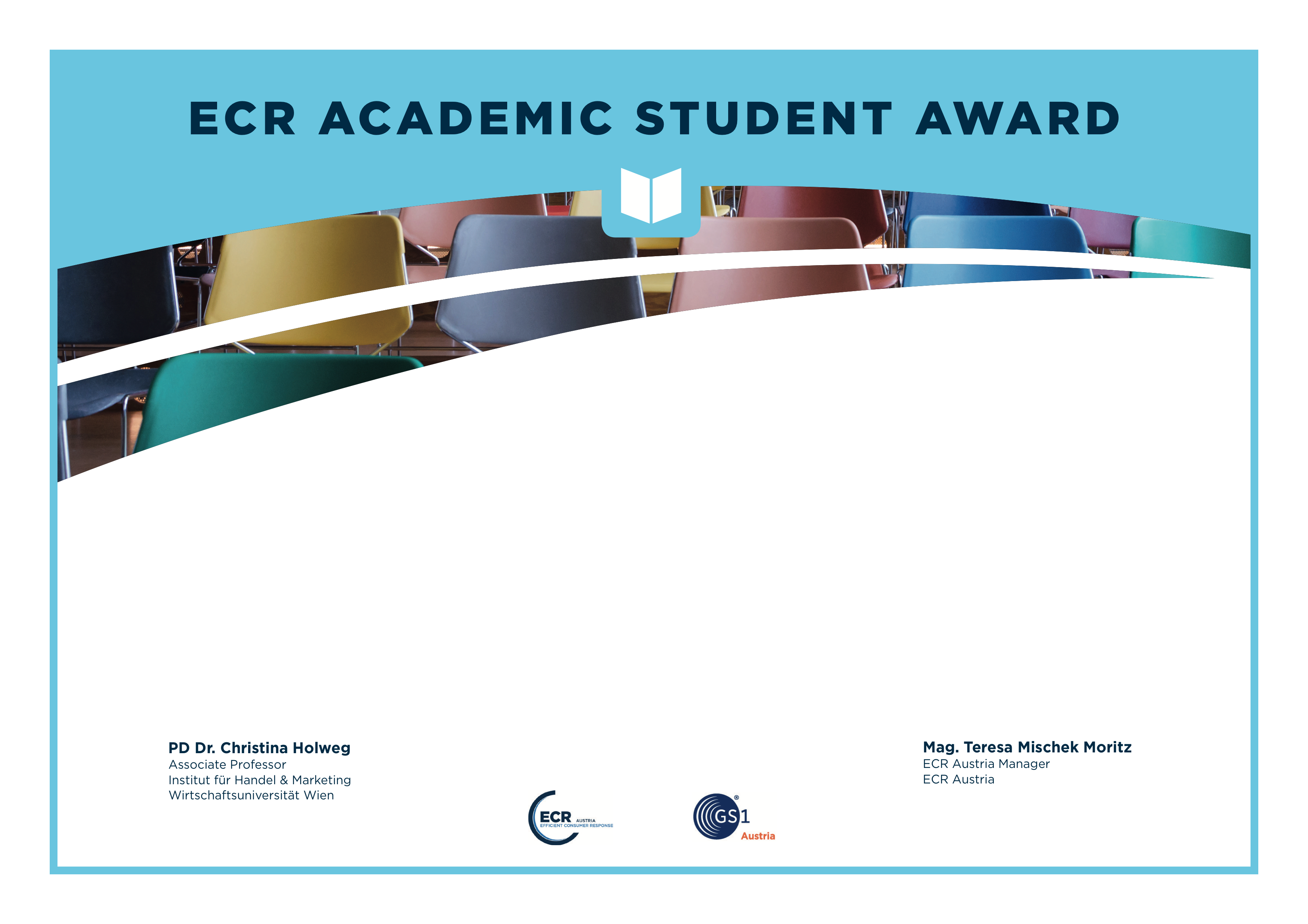 Please provide the following data:* We will only consider a thesis that was rated „very good“ or „good“.I hereby confirm that the data above is correct: Date and signature (supervisor)Name of the studentUniversity and Department / Program of studyCategory of the thesis (Master Thesis, Bachelor Thesis, PhD Thesis)Title of the thesisYear of completion of the thesisSupervisor of the thesisQuality of the thesis (verbal assessment or grade)*